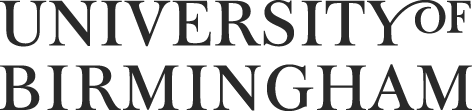 MANUAL PAYMENT REQUEST FORM – ONE OFF PAYMENTS ONLYPlease ensure this form is completed in full and submitted as a hard copy to Accounts Payables team. Retain a copy for your records.THIS FORM MUST BE COMPLETED IN TYPED FORMAT NOT HAND WRITTENName of PayeeAddress of PayeeEmail addressPayee Bank Details – Sort Code                           Account NumberBank name and address_Reason for paymentPayment Amount:The account to be charged is:Company__________    Analysis_____________ Cost centre Activity                          Source of FundsDate: --------------------------  PLEASE ENSURE YOU HAVE ATTACHED SUPPORTING DOCUMENTATIONFrom:Department:Tel:  To:     Accounts Payable              Finance OfficeEmail:Date: